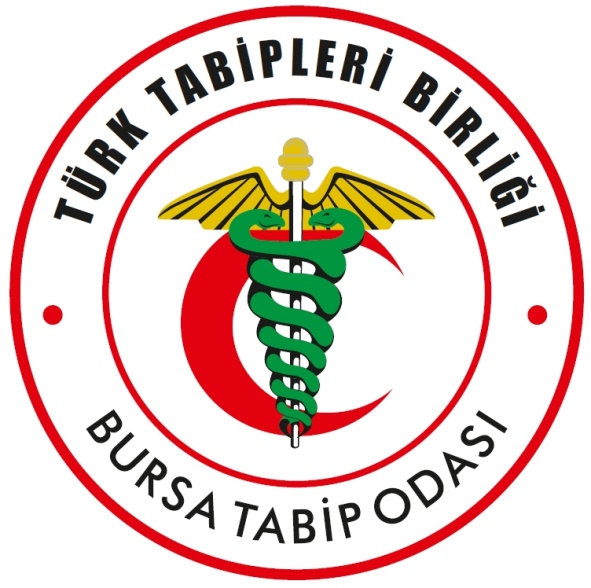 2022 BURSA TABİP ODASI 14 MART TIP BAYRAMI ÖYKÜ YARIŞMASI BAŞVURU FORMUYarışma Kodu		:…………………………………………………………………………………………….. Adı Soyadı		:……………………………………………………………………………………………..Doğum Yeri ve Yılı	:………………………………………………………………………………………………Ev adresi		:………………………………………………………………………………………………İş adresi		:……………………………………………………………………………………………..Cep Telefonu		:……………………………………………………………………………………………..E-posta			:……………………………………………………………………………………………..Yarışma şartnamesi hükümlerini kabul ediyorum.TARİH-İMZA